ОЧАРОВАНИЕ СТАРИННЫХ ГОРОДОВ... Очарование старинных городов...	27.07 - 01.08.2021Владимир - Вязники - ГороховецНижний Новгород - Семёнов - ГородецАрзамас - Дивеево - Муром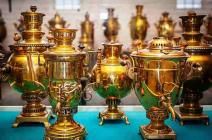 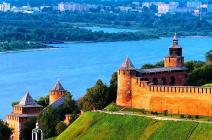 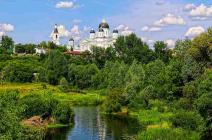 1 деньСбор 27.07 в 08:30. Выезд из Краснодара в 09:00 от магазина «МАГНИТ - КОСМЕТИК» (ул. Ставропольская, 86 – напротив сквера, район «Вещевого» рынка). Россия — это древняя страна с многовековой историей, богатейшим культурным наследием. На территории нашего государства расположено много городов, основанных более тысячи лет назад. Культурное и историческое наследие, которое они в себе хранят, представляет огромную ценность для России. «Очарование старинных городов» - интересный, увлекательный и познавательный экскурсионный тур с посещением больших и малых городов, откроет перед вами не только страницы истории старинных русских городов, но и познакомит с народными промыслами русского народа, с давними русскими традициями, с неповторимостью традиционной культуры нашей страны.2 деньПрибытие утром во Владимир. Встреча с гидом. г. Владимир — древний исторический город России, основанный Князем Владимиром Мономахом и названный в его честь, примерно в 1100 году. С 2013 года Владимир является центром митрополии Русской православной церкви. Действующих церквей и храмов в городе очень много. Наверно за свои заслуги город награждён большим количеством святынь. Вся Владимирская земля считается святой. Город насыщен ценными историческими достопримечательностями и древней архитектурой. Обзорная экскурсия по городу с осмотром архитектурного ансабля Соборной площади. Белокаменные постройки 12 века: Успенский собор (внешний осмотр), золотые купола которого видны издалека, и где были погребены князь Андрей Боголюбский и его сыновья. Дмитриевский собор (внешний осмотр), Архитектура Золотых ворот, прогулка по пешеходной Георгиевской улице - одной из самых старинных улиц Владимира, проходящей по крутым склонам, с которых открываются виды на живописную панораму заклязьминских далей. Переезд в Вязники (120 км). Демидовы –знаменитая вязниковская династия промышленников, с именами которых неразрывно связано становление и развитие льнопрядильного производства, составившее славу городу Вязники. Экскурсионная программа: Обзорная экскурсия по городу, Белокаменный Благовещенский монастырь (XVII в.), где находится чудотворная икона Казанской Божьей Матери, которая мироточит. Посещение смотровой площадки «Венец», с которой открывается великолепный вид на Клязьму. Это самая высокая точка города. По желанию – посещение Историко-Художественного музея, расположенного в старинном особняке купцов-фабрикантов Елизаровых. Музей владеет уникальным экспонатом – единственной в России паровой машиной Д. Уайта английского производства. Это главная «фишка» и гордость музея. Обед. Переезд в Гороховец (35 км), который, прежде всего, знаменит, как уникальный «живой музей» гражданской архитектуры: купеческие палаты 17 в., каменные и деревянные избы рядовых жителей посада с изразцами и резьбой, изумительные творения местных плотников 19 в. Экскурсионная программа: обзорная экскурсия по городу. Ансамбль города-музея гражданского зодчества. Русский модерн. Свято-Троице-Никольский мужской монастырь (VIII в.) - старинная монашеская обитель, живописно расположенная на Никольской (Пужаловой) горе высоко над городом, которую основал Сергий Радонежский. Панорамные виды города и окрестностей с горы Пужаловой и Лысой. Переезд в Нижний Новгород (80 км). Размещение в гостинице. Свободное время.3 день Завтрак. Отъезд в город Семенов - «Столицу золотой Хохломы» (80 км). Экскурсионная программа: обзорная экскурсия по городу русской старины - тихие улочки, деревянные дома, украшенные ажурным кружевом, пропильной резьбой, затейливыми дымниками и флюгерами. Посещение фабрики «Хохломская Роспись», где вы увидите, как рождается удивительное искусство - пламенная хохлома, сверкающая золотом да киноварью и приоткроете волшебную тайну уникальной технологии «получения золота из серебра». Посещение музейно-туристического центра «Золотая Хохлома», где вас познакомят со старинным художественным промыслом - уникальной золотой хохломой, а посещение «Царской комнаты»,  поразит поистине монаршим размахом и богатством современной хохломы. На организованном для вас Мастер-классе, вы овладеете тайнами искусства росписи красавицы-матрешки или деревянной ложки. Посещение торгового центра, где представлен широчайший ассортимент хохломских изделий – от небольших сувениров до мебели и предметов домашнего обихода. Переезд в Городец (70 км). Экскурсионная программа: обзорная экскурсия по городу Городец — одному из древнейших купеческих городов. Городец знаменит тем, что именно здесь окончил свои дни великий полководец Александр Невский. Вы увидите оборонительный вал, историческую часть города, Федоровский монастырь, с которым связано обретение одноимённой иконы Богоматери, и где согласно легенде, накануне смерти Александр Невский принял монашеский постриг. Посещение музея «Терем русского самовара». Музей открылся в 2008 году в доме купца Гришаева, который является памятником архитектуры ХIХ века. В настоящее время в экспозиции музея более 500 самоваров :угольные, дровяные, электрические самовары, старинные и современные, а также другие чайные предметы. Самый большой в коллекции самовар – на 53 литра, а самый маленький – на 75 грамм. Посещение музея Городецкого пряника, расположенного в историческом особняке купца Петелина, построенном в 1906 году. Вы познакомитесь с известным городецким пряничным промыслом и сможете приобрести вкусные сувениры! Отправление в Нижний Новгород (63 км). Размещение. Отдых.4 день Завтрак. Экскурсионная программа: обзорная экскурсия по историческому центру Нижнего Новгорода, который внесен ЮНЕСКО в список 100 городов мира, имеющих культурную и историческую ценность. Это один из самых древних и живописных городов, прославился своей богатой историей и невероятными панорамами. Вы увидите место, где сливаются две великие реки - Волга и Ока. Место их слияния называется "Стрелкой" и располагается оно прямо у подножья Дятловых гор, на которых и расположена историческая нагорная часть города. Нижний Новгород известен как "Родина" народного ополчения 1612 года, купеческая столица, символом которой является Нижегородская ярмарка - одно из красивейших зданий в городе, которое появилось здесь более четырех веков назад. В свое время Ярмарка была «меновым двором Европы с Азией» и принесла Нижнему Новгороду статус третьей столицы России. Здесь находили сбыт товары, производимые в самых отдаленных регионах мира. Недалеко от ярмарки вы увидите монументальный, величественный собор в формах древнерусского зодчества - Александра Невского, построенный на средства нижегородского купечества в память посещения города Александром II в 1858 году. Император лично указал место будущего собора – на слиянии двух рек – Волги и Оки. На улице Рождественской Вы увидите красивейший храм России - церковь Собора Пресвятой Богородицы -  шедевр "русского барокко". Это изящное здание с тонкой белокаменной резьбой, памятник архитектуры федерального значения построен в 1719 году на средства купца Г. Д. Строганова. В экскурсии у вас будет возможность  полюбоваться купеческими особняками, доходными домами на улицах Ильинской, Рождественской, Нижне-Волжской набережной, увидеть знаменитые площади и памятники города. Экскурсия по территории Нижегородского Кремля - город-крепость, древнее фортификационное сооружение начала XVI века. Строительство башен Нижегородского Кремля овеяно легендами и преданиями. Это единственный кремль, на территорию которого не вступала нога противника, несмотря на серьезные многочисленные и кровавые попытки захвата. В ходе прогулки по территории кремля можно увидеть: памятник основателям города - Георгию Всеволодовичу и святителю Симону, знаменитый Михайло-Архангельский собор, где находится могила Кузьмы Минина, самого известного из нижегородцев, одного из спасителей Российского государства в 1612 году. Отъезд в Арзамас (120 км). Обзорная экскурсия по городу: одна из главных святынь Арзамаса – Воскресенский кафедральный собор XIX века, уникальный объект с богатой историей, удивительной архитектурной, роскошным внутренним оформлением. Его видно с разных частей города. Святыня располагается на центральной площади. Композиция, просто потрясающая: 5 куполов, около 50-ти колонн. Фасады оформлены фресками. Строительство храма длилось в течение 28 лет. С возведением святыни связано много сказаний и загадочных историй. Церковь Пресвятой Богородицы и Живоносного его источника VIII века, Свято-Николаевский женский монастырь, Церковь Рождества Христова. Спасо-Преображенский монастырь XVI века с Казанской иконой Божьей матери, а также сохранившаяся купеческая застройка города: Уездный архив 18 века, Гостиные ряды конца 18 века, Ратуша, провинциальная канцелярия.  Размещение в гостинице «Диана», г.Арзамас.5 деньЗавтрак. Освобождение номеров. Отъезд в Дивеево (65 км) – одно из святых мест русской православной церкви. Чудесная слава Дивеева, как места чудодейственной силы, тесно связана с именем преподобного чудотворца Серафима Саровского. Согласно монастырским хроникам, монастырь был основан по повелению самой Пресвятой Богородицы, которая явилась в видении монахини матери Александре (в миру Агафьи Мельгуновой). Пресвятая Дева указала место — неподалеку от села Дивеево и Саровского монастыря. В 1777 году мать Александра возвела в Дивеево каменный храм во имя Казанской иконы Божией Матери с кельями для настоятельницы и послушниц. Так возникла Казанская община. Согласно церковному преданию, Серафимо-Дивеевский монастырь — это 4-й удел Богородицы, то есть место, находящееся под Ее особым покровительством. Первым уделом считается Грузия, вторым - Афон, третьим - Киево-Печерская лавра. Вот и стремятся паломники и туристы хоть раз в жизни побывать в Дивеевском монастыре, чтоб получить благословение самой Богородицы. В Троицком Соборе хранятся мощи преподобного Серафима Саровского, а также некоторые из его вещей: нательный железный крест, епитрахиль, кожаные рукавицы, бахилы, мотыжка. И до сих пор, как и сто лет назад, от этих святынь подаётся людям благодатная помощь и исцеления. Экскурсия по Серафимо-Дивеевскому монастырю. По территории обители проходит канавка — ров, прорытый по повелению преподобного Серафима Саровского, которому было явление Божией Матери, обошедшей вокруг обители.  О значении канавки преподобный Серафим говорил так: «Тут вам и Афон, и Иерусалим, и Киев». Проход по канавке.  В Дивеево несколько источников, прославленных множеством исцелений. Это источники Казанской и Иверской икон Божией Матери, источник матушки Александры. А также источник батюшки Серафима. Верующие люди, как и в прошлом, получают у мощей Преподобного благодатную помощь и исцеление. Купание в источниках. Переезд в Муром (140 км). Экскурсионная программа: Муром считается одним из древнерусских городов, он стоит на левом берегу Оки вблизи границы Владимирской и Нижегородской областей. Несмотря на долгую жизнь и богатую историю он и сегодня хранит свой традиционный русский облик — 4 православных монастыря, множество храмов и архитектурных памятников украшают его панораму. «Кто не видел Мурома с Оки, тот не видел русской красоты» — так восхищался городом писатель Максим Горький. Обзорная экскурсия по городу с посещением Окского парка, Памятник Илье Муромцу, посещения женского Троицкого монастыря, где хранятся мощи Муромских святых – Петра и Февроньи, покровителей любви и брака (день памяти – 8 июля).  Муром – это древний город монастырей и часовен, к которым у вас будет возможность прикоснуться. Среди них церковь Гурия, Самона и Авива, где хранится икона с частицей мощей святого Илии Муромца, церковь Космы и Дамиана, возведенная на месте, где стоял шатер царя Ивана Грозного во время его похода на Казань, церковь Серафима Саровского, часовня Иконы Божией Матери «Неупиваемая Чаша» и другие. Выезд в Краснодар после окончания экскурсионной программы.6 день Ночной переезд. Прибытие 01.08 (во второй половине дня). Автобусные туры — это один из самых интересных и познавательных видов туризма. Путешествуя на автобусе, за короткий промежуток времени, Вы сможете познакомиться с историей одного или нескольких городов, вдохнуть воздух новых мест, почувствовать себя настоящим путешественником. Но Вы должны понимать, что неотъемлемой частью автобусных туров являются длительные переезды. Во время путешествия на автобусе предусмотрены через каждые 3-4 часа технические остановки на благоустроенных парковках, где можно также подкрепиться горячим питанием. Для большего комфорта рекомендуем взять в дорогу с собой небольшую подушечку, интересную книгу, хороший журнал и любимую музыку. Приятного Вам путешествия!Стоимость тура на человекаГостиничный комплекс «ОКА» 3* (г. Нижний Новгород) – один из самых крупных отелей Нижнего Новгорода расположен в центральной части города, отличается первоклассным уровнем обслуживания и развитой инфраструктурой. Рядом находится парк Швейцария, в котором можно совершать пешие прогулки. К вашим услугам в комплексе – ресторан и кафе с европейской и русской кухней, бесплатный Wi-Fi на всей территории отеля, приветливый персонал. В развлекательном центре «Capital Club», объединяющий в себе боулинг, бильярд и спорт-бар, можно оставаться в форме даже во время путешествия, в этом поможет фитнес-клуб, включающий бассейн и тренажёрный зал, саун-клуб, салон красоты и SPA. Размещение: Стандарт: уютные комфортабельный современные номера. В номере все удобства (хорошая мебель, ТВ, мини-бар, Wi-Fi, душ, санузел). Завтраки в гостинице – «шведский стол». Гостиница «ДИАНА» 3* (г. Арзамас) расположена в центре города, недалеко от Воскресенского собора и монастыря Святого Николая. Удобное расположение комплекса – на пересечении центральных улиц города обусловило символическое название гостиницы. Диана – богиня трех дорог, богиня, наделенная тройной властью: на небе, на земле и под землей, чье изображение ранее помещали на перекрестках. Размещение: Стандарт: 1-но, 2-х местные современные, комфортабельные номера. В номере – стандартный набор хорошей мебели, душ, санузел, фен, ТВ, мини-бар, Wi-Fi. Для гостей сервируется континентальный завтрак или завтрак «шведский стол». В стоимость входит:Проезд комфортабельным автобусом;Проживание в гостиницах по программе тура;Питание по программе - 3 завтрака, 1 обед;Экскурсиионное обслуживание на маршруте;Входные билеты на экскурсионные объекты;Страховка НС;Дополнительно оплачивается:Услуги, не входящие в стоимость тура.РазмещениеСтандарт 2-х, 3-х местныйСтандарт1-но местныйГостиницы по программе тура20 50024 500